  B&B Club	June 2015	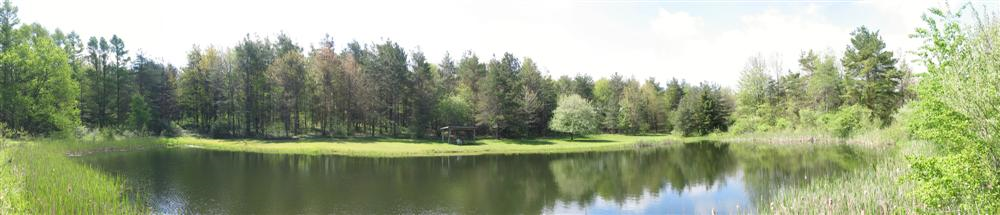   B&B Club	July 2015	  B&B Club 	August 2015	  B&B Club	                                                                      September 2015      	  B&B Club	October 2015	  B&B Club	November 2015	  B&B Club	December 2015	SUNDAYMONDAYTUESDAYWEDNESDAYTHURSDAYFRIDAYSATURDAYRevised 6/29/2015 10:28 AM12345678910111213Work Party1415161718192021222324252627Larry to cut lawn282930SUNDAYMONDAYTUESDAYWEDNESDAYTHURSDAYFRIDAYSATURDAYRevised 6/29/2015 10:28 AM1234INDEPENDENCE DAY567891011Larry to cut lawn12131415161718Adam Bickel Lawn Cut19202122232425Tony Lawn Cut2627282930SUNDAYMONDAYTUESDAYWEDNESDAYTHURSDAYFRIDAYSATURDAYRevised 6/29/2015 10:28 AM1Larry to cut lawn23456789101112131415Joe Huffman Lawn Cut1617181920212223242526272829Tony Lawn Cut3031SUNDAYMONDAYTUESDAYWEDNESDAYTHURSDAYFRIDAYSATURDAYRevised 6/29/2015 10:28 AM1234567Labor DayHOLIDAY8910111213141516171819Larry to cut lawn202122232425262728  29  30 	SUNDAY	MONDAYTUESDAYWEDNESDAYTHURSDAYFRIDAYSATURDAYRevised 6/29/2015 10:28 AM1Opening Day Bow SeasonFinal Day apply DMP23Larry to cut lawnOpening Weekend Archery456789101112Columbus DayHOLIDAY131415161718192021222324252627  28  293031SUNDAYMONDAYTUESDAYWEDNESDAYTHURSDAYFRIDAYSATURDAY1Revised 6/29/2015 10:28 AM234567891011Veterans Day12131415161718192021Opening Day Gun Season2223242526Thanksgiving Day27282930SUNDAYMONDAYTUESDAYWEDNESDAYTHURSDAYFRIDAYSATURDAYRevised 6/29/2015 10:28 AM12345678  9  10111213Final Day Gun Season141516171819202122Final Day Late Bow & Muzzleloading232425Merry Xmas262728293031